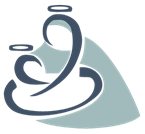 EMENTAS 02 a 06 NOVEMBRO 2020EMENTAS 09 a 13 NOVEMBRO 2020EMENTAS 16 a 20 NOVEMBRO 2020EMENTAS  23 a 27 NOVEMBRO 20192 a 5 anos2 a 5 anosBebés e 1 anoBebés e 1 anoAlmoçoLancheAlmoçoLanche2ªSopa de aboboraCarne guisada com massaSaladaFrutaLeiteTorradas com manteigaSopa de aboboraCarne guisada com massaFruta Iogurte com fruta3ªSopa de alfaceLulas estufadas com arrozFrutaIogurte Torradas com manteigaSopa de peixePescada estufada com arrozFrutaCerelac4ªSopa de cenouraSalsichas frescas c/couve lombarda e arrozFrutaLeiteTorradas com manteigaSopa de cenouraBorrego estufado com arrozFrutaIogurte com bolacha5ªSopa de agriãoCaldeirada de pescadaSaladaFrutaLeiteTorradas com manteigaSopa de peixeFiletes de pescada com batatasFrutaCerelac6ªSopa de legumesCarne mista com puréSaladaFrutaIogurteTorradas com manteigaSopa de cenouraBifinhos de peru c/puré de batata doceFrutaIogurte com bolacha2 a 5 anos2 a 5 anosBebés e 1 anoBebés e 1 anoAlmoçoLancheAlmoçoLanche2ªSopa de cenouraHambúrgueres com espargueteSaladaFrutaLeitePão com manteigaSopa de cenouraFrango com massinhaFrutaIogurte com fruta3ªSopa de alfaceAtum com feijão fradeSaladaFrutaIogurtePão com manteigaSopa de peixePeixe cozido c/batatas e cenourasFrutaCerelac4ªSopa de aboboraOvos mexidos com arrozSaladaFrutaLeitePão com marmeladaSopa de aboboraBorrego com arrozFrutaIogurte com bolacha5ªSopa de agriãoRissóis de pescada c/arroz de ervilhasSaladaFrutaIogurtePão com queijoSopa de peixeArroz de peixeFrutaCerelac6ªSopa de legumesFeijoadaFrutaLeite com chocolatePão com manteigaSopa de cenouraPerú com massaFrutaIogurte com frutaPão2 a 5 anos2 a 5 anosBebés e 1 anoBebés e 1 anoAlmoçoLancheAlmoçoLanche2ªSopa de cenouraLombo de porco com batatas fritasSaladaFrutaLeitePão com manteigaSopa de cenouraPeru com massinhaFrutaIogurte com fruta3ªSopa de feijão verdePeixe cozido com batatas e legumesSalada FrutaIogurtePão com manteigaSopa de peixePeixe cozido com batatas e cenourasFrutaCerelac4ªSopa aboboraMassa com fiambre e queijo gratinadoSaladaFrutaLeitePão com mortadelaSopa de aboboraMassinha com fiambre de peruFrutaIogurte com bolacha5ªSopa de agriãoBacalhau à BrásSaladaFrutaIogurtePão com manteigaSopa de peixeMedalhões de pescada c/cotovelinhosFrutaCerelac6ªSopa de legumesFrango assado no forno com espiraisSaladaFrutaLeite Pão com queijoSopa de cenouraBifinhos de frango com espiraisFrutaIogurte com fruta2 a 5 anos2 a 5 anosBebés e 1 anoBebés e 1 anoAlmoçoLancheAlmoçoLanche2ªSopa de cenouraCarne de porco à alentejanaSaladaFrutaLeitePão com manteigaSopa de cenouraPeru com batatas FrutaIogurte com fruta3ªSopa de agriãoPeixe no forno com espinafres e batatinhasSaladaFrutaIogurtesPão com marmeladaSopa de peixePeixe no forno com espinafres e batatinhasFrutaCerelac4ªSopa de abobora Tortilha com arrozSaladaFrutaLeitePão com fiambreSopa de aboboraBorrego com arrozFrutaIogurte com bolacha5ªSopa de alfaceMassada de salmão com legumes salteadosFrutaIogurtesPão com manteigaSopa de peixeMassada de pescadaFrutaCerelac6ªSopa de cenouraAlmondegas com arrozSaladaFrutaLeite Pão com queijoSopa de cenouraAlmondegas de frango com arrozFrutaIogurte com fruta